Алгоритм действий сотрудников при возникновении пожара1.  Сигнал тревоги. (Сигнал подается дежурным администратором).2.  Заведующий хозяйством - сообщает о ситуации в детском саду в службу МЧС;-  Управление по делам ГО и ЧС-  Диспетчер пожарной части-  01 при пожаре-  02 милиция-  03 скорая медицинская помощь3.  Выход групп - осуществлять по инструкции.4.  Группы выходят - под руководством воспитателя.5.  Маршрут выхода - смотрите схему эвакуации на лестничных маршах.6.  Действия воспитателя:-  вывести организованно детей-  иметь при себе табель посещаемости детей-  увести детей за пределы детского сада -  проверить наличие всех детей по списку-  доложить заведующему-  обеспечить сохранность детей, далее действовать по указанию администрации-  групповые помещения оставить открытыми.7.   Дежурный администратор - открывает двери центрального входа, подает сигнал тревоги.9.  Заведующий хозяйством детского сада:1) Открывает запасной выход № 1, 2, 3.2)  Осуществляет контроль за сохранностью материальных ценностей.3)  Не допускает посторонних в детский сад.10. Заведующий - принимает доклад об эвакуации11.  Старшая медицинская сестра - находится у центрального входа (обязательно наличие медицинской аптечки)12.  Заведующий хозяйством - встречает у входа в детский сад представителей экстренных служб (пожарная, МЧС, СЭС, полиции).Из детского сада  последними выходят - заведующий, заведующий хозяйством.БУДЬТЕ БДИТЕЛЬНЫ И ВНИМАТЕЛЬНЫ!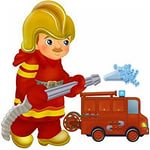 